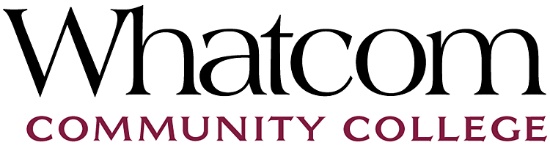 Guidance Information for Students Regarding Medical SeizuresSeizures may require treatment from trained medical personnel. WCC staff are required to call 911 services to provide emergency medical care. To insure the safety of individuals who experience a seizure while on campus, the following protocol will be followed by WCC employees:Call 911 emergency services and request medical aidContact campus safetyAttempt to determine student’s identity A college employee will remain with the student throughout the incidentEmergency medical personnel will determine if transport to the hospital is required based on medical needIf student is not transported, campus safety may call the student’s emergency contact to inform them of concern.Students have the right to refuse transport if emergency medical personnel concur it is not medically necessary. Students are encouraged to wear a medical alert bracelet with emergency contact information on it. Students’ emergency contact will be called at student’s request or if campus safety or college personnel believe it in the best interest of the student.In a situation involving a minor (under 18 years of age) occurs, campus safety or the appropriate college personnel will contact the student’s guardian immediately. Student should contact Access & Disability Services (ADS) if the seizure incident impacts their ability to attend class or do coursework. ADS will work with the student and instructor regarding appropriate accommodations and support. 